Κορυφώνονται οι αποκριάτικες εκδηλώσεις του «Κινηματογραφικού Λαμιώτικου Καρναβαλιού 2019» του Δήμου Λαμιέων    Κορυφώνονται το τριήμερο οι αποκριάτικες εκδηλώσεις του «Κινηματογραφικού Λαμιώτικου Καρναβαλιού 2019», που διοργανώνει ο Δήμος Λαμιέων.     Από το Γραφείο Τύπου 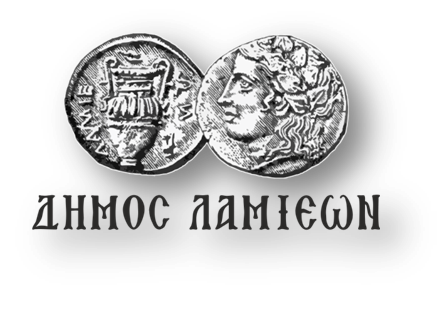 ΠΡΟΣ: ΜΜΕΔΗΜΟΣ ΛΑΜΙΕΩΝΓραφείο Τύπου& Επικοινωνίας                                                Λαμία, 8/3/2019ΠΑΡΑΣΚΕΥΗ  8 ΜΑΡΤΙΟΥ 2019Η Δημοτική Φιλαρμονική μας ξεσηκώνει με αποκριάτικα κομμάτια στο κέντρο της πόλης!«Αποκριά, ώρα για διασκέδαση και γλέντι!» Μικροί και μεγάλοι οπλιστείτε με όρεξη και κέφι και ελάτε στο Δημοτικό Σχολείο Λουτρών Υπάτης, όπου χτυπά η καρδιά των μασκαράδων! Τα παιδιά παρουσιάζουν και αναβιώνουν ελληνικά αποκριάτικα έθιμα και στη συνέχεια …παίζουμε, χορεύουμε!Χώρος: Δημοτικό Σχολείο Λουτρών ΥπάτηςΏρα: 17:00 – 20:00«Χορεύοντας στο σκοτάδι» - Όταν τα φώτα της πόλης σβήνουν… η μαγεία έρχεται!!!Οι αυτό-φωτιζόμενες καρναβαλικές ομάδες είναι έτοιμες να αρχίσουν την νυχτερινή τους βόλτα στο σκοτάδι!Διαδρομή: Δημοτικό Θέατρο –Πλατεία Ελευθερίας – Ρήγα Φεραίου – Πλατεία Πάρκου.Ώρα: 21:00Συναυλία με το συγκρότημα «BearTheWay»!!!Χώρος: Πεζόδρομος Ροζάκη Αγγελή με Ρήγα Φεραίου Ώρα: 21:30 ΠΑΡΑΣΚΕΥΗ  8 ΜΑΡΤΙΟΥ 2019Η Δημοτική Φιλαρμονική μας ξεσηκώνει με αποκριάτικα κομμάτια στο κέντρο της πόλης!«Αποκριά, ώρα για διασκέδαση και γλέντι!» Μικροί και μεγάλοι οπλιστείτε με όρεξη και κέφι και ελάτε στο Δημοτικό Σχολείο Λουτρών Υπάτης, όπου χτυπά η καρδιά των μασκαράδων! Τα παιδιά παρουσιάζουν και αναβιώνουν ελληνικά αποκριάτικα έθιμα και στη συνέχεια …παίζουμε, χορεύουμε!Χώρος: Δημοτικό Σχολείο Λουτρών ΥπάτηςΏρα: 17:00 – 20:00«Χορεύοντας στο σκοτάδι» - Όταν τα φώτα της πόλης σβήνουν… η μαγεία έρχεται!!!Οι αυτό-φωτιζόμενες καρναβαλικές ομάδες είναι έτοιμες να αρχίσουν την νυχτερινή τους βόλτα στο σκοτάδι!Διαδρομή: Δημοτικό Θέατρο –Πλατεία Ελευθερίας – Ρήγα Φεραίου – Πλατεία Πάρκου.Ώρα: 21:00Συναυλία με το συγκρότημα «BearTheWay»!!!Χώρος: Πεζόδρομος Ροζάκη Αγγελή με Ρήγα Φεραίου Ώρα: 21:30 ΣΑΒΒΑΤΟ 9 ΜΑΡΤΙΟΥ 2019Έκθεση Φωτογραφίας για τα παραδοσιακά έθιμα. Παράλληλα, η «Λαμιώτικη Γκαμήλα» βολτάρει σε όλη την πόλη παρέα με τον Μορφωτικό & Εκπολιτιστικό Σύλλογο Αγ. Θεοδώρων & Νταμαρίων Λαμίας «Η Παληά Λαμία» Χώρος: Πλατεία ΕλευθερίαςΏρα: 10:00 π.μ.Μουσικό σεργιάνι με αποκριάτικα τραγούδια από το τμήμα παραδοσιακού κλαρίνου του Ωδείου «Εν Ωδαίς» με υπεύθυνο καθηγητή το Δημήτρη Κουτή.Χώρος: Πλατεία ΕλευθερίαςΏρα: 11:00 π.μ.Οδός Αγαλμάτων -  Ζήσε την εμπειρία του «Θεάτρου Δρόμου», με πρωτότυπους αυτοσχεδιασμούς και παντομίμες! Χώρος: Πεζόδρομος Ρήγα ΦεραίουΏρα: 12:00Το Παιχνίδι του Κρυμμένου θησαυρού συνεχίζεται με την τρίτη φάση του!!! Πόσο καλά είναι κρυμμένος ο θησαυρός; Συνέχισε το ψάξιμο για να τον ανακαλύψεις. (Γ’ Φάση Κρυμμένου Θησαυρού) Χώρος: Πλατεία Πάρκου Ώρα: 13:00 «Σαν παλιό σινεμά» Αξέχαστες στιγμές του παλιού Ελληνικού κινηματογράφου από την ερασιτεχνική θεατρική ομάδα La FamigliaΧώρος: Δημοτικό ΘέατροΏρα: 19:00Βραδιά ΧορούΜια χορευτική Βραδιά που παρουσιάζουν οι χορευτικές ομάδες της πόλης με χορογραφίες εμπνευσμένες με κέφι και ζωντάνια!!!Χώρος: Χαλκιοπούλειο Στάδιο ΛαμίαςΏρα: 21:00Άναμμα φωτιάς στο ΛιανοκλάδιΑναβίωση του εθίμου με φαγητό, μουσική και χορό μαζί με την Τοπική Κοινότητα, τον Πολιτιστικό - Αθλητικό Σύλλογο Λιανοκλαδίου  και τον Σύλλογο Γυναικών Λιανοκλαδίου Χώρος: ΛιανοκλάδιΏρα: 18:30Άναμμα Φωτιάς στις Εργατικές Κατοικίες στα ΓαλανέϊκαΑναβίωση του εθίμου με φαγητό, μουσική και χορό! Αποκριάτικα δρώμενα και σκωπτικοί χοροί μαζί με τον Εξωραϊστικό & Εκπολιτιστικός Σύλλογο Εργατικών Κατοικιών. Χώρος: Πλατεία Εργατικών ΚατοικιώνΏρα: 20:30ΣΑΒΒΑΤΟ 9 ΜΑΡΤΙΟΥ 2019Έκθεση Φωτογραφίας για τα παραδοσιακά έθιμα. Παράλληλα, η «Λαμιώτικη Γκαμήλα» βολτάρει σε όλη την πόλη παρέα με τον Μορφωτικό & Εκπολιτιστικό Σύλλογο Αγ. Θεοδώρων & Νταμαρίων Λαμίας «Η Παληά Λαμία» Χώρος: Πλατεία ΕλευθερίαςΏρα: 10:00 π.μ.Μουσικό σεργιάνι με αποκριάτικα τραγούδια από το τμήμα παραδοσιακού κλαρίνου του Ωδείου «Εν Ωδαίς» με υπεύθυνο καθηγητή το Δημήτρη Κουτή.Χώρος: Πλατεία ΕλευθερίαςΏρα: 11:00 π.μ.Οδός Αγαλμάτων -  Ζήσε την εμπειρία του «Θεάτρου Δρόμου», με πρωτότυπους αυτοσχεδιασμούς και παντομίμες! Χώρος: Πεζόδρομος Ρήγα ΦεραίουΏρα: 12:00Το Παιχνίδι του Κρυμμένου θησαυρού συνεχίζεται με την τρίτη φάση του!!! Πόσο καλά είναι κρυμμένος ο θησαυρός; Συνέχισε το ψάξιμο για να τον ανακαλύψεις. (Γ’ Φάση Κρυμμένου Θησαυρού) Χώρος: Πλατεία Πάρκου Ώρα: 13:00 «Σαν παλιό σινεμά» Αξέχαστες στιγμές του παλιού Ελληνικού κινηματογράφου από την ερασιτεχνική θεατρική ομάδα La FamigliaΧώρος: Δημοτικό ΘέατροΏρα: 19:00Βραδιά ΧορούΜια χορευτική Βραδιά που παρουσιάζουν οι χορευτικές ομάδες της πόλης με χορογραφίες εμπνευσμένες με κέφι και ζωντάνια!!!Χώρος: Χαλκιοπούλειο Στάδιο ΛαμίαςΏρα: 21:00Άναμμα φωτιάς στο ΛιανοκλάδιΑναβίωση του εθίμου με φαγητό, μουσική και χορό μαζί με την Τοπική Κοινότητα, τον Πολιτιστικό - Αθλητικό Σύλλογο Λιανοκλαδίου  και τον Σύλλογο Γυναικών Λιανοκλαδίου Χώρος: ΛιανοκλάδιΏρα: 18:30Άναμμα Φωτιάς στις Εργατικές Κατοικίες στα ΓαλανέϊκαΑναβίωση του εθίμου με φαγητό, μουσική και χορό! Αποκριάτικα δρώμενα και σκωπτικοί χοροί μαζί με τον Εξωραϊστικό & Εκπολιτιστικός Σύλλογο Εργατικών Κατοικιών. Χώρος: Πλατεία Εργατικών ΚατοικιώνΏρα: 20:30ΣΑΒΒΑΤΟ 9 ΜΑΡΤΙΟΥ 2019Έκθεση Φωτογραφίας για τα παραδοσιακά έθιμα. Παράλληλα, η «Λαμιώτικη Γκαμήλα» βολτάρει σε όλη την πόλη παρέα με τον Μορφωτικό & Εκπολιτιστικό Σύλλογο Αγ. Θεοδώρων & Νταμαρίων Λαμίας «Η Παληά Λαμία» Χώρος: Πλατεία ΕλευθερίαςΏρα: 10:00 π.μ.Μουσικό σεργιάνι με αποκριάτικα τραγούδια από το τμήμα παραδοσιακού κλαρίνου του Ωδείου «Εν Ωδαίς» με υπεύθυνο καθηγητή το Δημήτρη Κουτή.Χώρος: Πλατεία ΕλευθερίαςΏρα: 11:00 π.μ.Οδός Αγαλμάτων -  Ζήσε την εμπειρία του «Θεάτρου Δρόμου», με πρωτότυπους αυτοσχεδιασμούς και παντομίμες! Χώρος: Πεζόδρομος Ρήγα ΦεραίουΏρα: 12:00Το Παιχνίδι του Κρυμμένου θησαυρού συνεχίζεται με την τρίτη φάση του!!! Πόσο καλά είναι κρυμμένος ο θησαυρός; Συνέχισε το ψάξιμο για να τον ανακαλύψεις. (Γ’ Φάση Κρυμμένου Θησαυρού) Χώρος: Πλατεία Πάρκου Ώρα: 13:00 «Σαν παλιό σινεμά» Αξέχαστες στιγμές του παλιού Ελληνικού κινηματογράφου από την ερασιτεχνική θεατρική ομάδα La FamigliaΧώρος: Δημοτικό ΘέατροΏρα: 19:00Βραδιά ΧορούΜια χορευτική Βραδιά που παρουσιάζουν οι χορευτικές ομάδες της πόλης με χορογραφίες εμπνευσμένες με κέφι και ζωντάνια!!!Χώρος: Χαλκιοπούλειο Στάδιο ΛαμίαςΏρα: 21:00Άναμμα φωτιάς στο ΛιανοκλάδιΑναβίωση του εθίμου με φαγητό, μουσική και χορό μαζί με την Τοπική Κοινότητα, τον Πολιτιστικό - Αθλητικό Σύλλογο Λιανοκλαδίου  και τον Σύλλογο Γυναικών Λιανοκλαδίου Χώρος: ΛιανοκλάδιΏρα: 18:30Άναμμα Φωτιάς στις Εργατικές Κατοικίες στα ΓαλανέϊκαΑναβίωση του εθίμου με φαγητό, μουσική και χορό! Αποκριάτικα δρώμενα και σκωπτικοί χοροί μαζί με τον Εξωραϊστικό & Εκπολιτιστικός Σύλλογο Εργατικών Κατοικιών. Χώρος: Πλατεία Εργατικών ΚατοικιώνΏρα: 20:30ΣΑΒΒΑΤΟ 9 ΜΑΡΤΙΟΥ 2019Έκθεση Φωτογραφίας για τα παραδοσιακά έθιμα. Παράλληλα, η «Λαμιώτικη Γκαμήλα» βολτάρει σε όλη την πόλη παρέα με τον Μορφωτικό & Εκπολιτιστικό Σύλλογο Αγ. Θεοδώρων & Νταμαρίων Λαμίας «Η Παληά Λαμία» Χώρος: Πλατεία ΕλευθερίαςΏρα: 10:00 π.μ.Μουσικό σεργιάνι με αποκριάτικα τραγούδια από το τμήμα παραδοσιακού κλαρίνου του Ωδείου «Εν Ωδαίς» με υπεύθυνο καθηγητή το Δημήτρη Κουτή.Χώρος: Πλατεία ΕλευθερίαςΏρα: 11:00 π.μ.Οδός Αγαλμάτων -  Ζήσε την εμπειρία του «Θεάτρου Δρόμου», με πρωτότυπους αυτοσχεδιασμούς και παντομίμες! Χώρος: Πεζόδρομος Ρήγα ΦεραίουΏρα: 12:00Το Παιχνίδι του Κρυμμένου θησαυρού συνεχίζεται με την τρίτη φάση του!!! Πόσο καλά είναι κρυμμένος ο θησαυρός; Συνέχισε το ψάξιμο για να τον ανακαλύψεις. (Γ’ Φάση Κρυμμένου Θησαυρού) Χώρος: Πλατεία Πάρκου Ώρα: 13:00 «Σαν παλιό σινεμά» Αξέχαστες στιγμές του παλιού Ελληνικού κινηματογράφου από την ερασιτεχνική θεατρική ομάδα La FamigliaΧώρος: Δημοτικό ΘέατροΏρα: 19:00Βραδιά ΧορούΜια χορευτική Βραδιά που παρουσιάζουν οι χορευτικές ομάδες της πόλης με χορογραφίες εμπνευσμένες με κέφι και ζωντάνια!!!Χώρος: Χαλκιοπούλειο Στάδιο ΛαμίαςΏρα: 21:00Άναμμα φωτιάς στο ΛιανοκλάδιΑναβίωση του εθίμου με φαγητό, μουσική και χορό μαζί με την Τοπική Κοινότητα, τον Πολιτιστικό - Αθλητικό Σύλλογο Λιανοκλαδίου  και τον Σύλλογο Γυναικών Λιανοκλαδίου Χώρος: ΛιανοκλάδιΏρα: 18:30Άναμμα Φωτιάς στις Εργατικές Κατοικίες στα ΓαλανέϊκαΑναβίωση του εθίμου με φαγητό, μουσική και χορό! Αποκριάτικα δρώμενα και σκωπτικοί χοροί μαζί με τον Εξωραϊστικό & Εκπολιτιστικός Σύλλογο Εργατικών Κατοικιών. Χώρος: Πλατεία Εργατικών ΚατοικιώνΏρα: 20:30ΚΥΡΙΑΚΗ 10 ΜΑΡΤΙΟΥ 2019«H Μεγάλη Παρέλαση των Groups»Ελάτε όλοι να διασκεδάσουμε!!! Το αποκορύφωμα των καρναβαλικών δρώμενων στην πόλη μας!Η Φιλαρμονική του Δήμου Λαμιέων, ξεκινάει και προετοιμάζει τη διάθεσή μας για να χορέψουμε και να διασκεδάσουμε!!!Συνεχίζουμε με την παρέλαση του Νεομαγνησιώτικου Γάμου, την παραδοσιακή «γκαμήλα» και τα groups των καρναβαλιστών.Διαδρομή: Ξενοδοχείο Δέλτα – Δικαστήρια - πλατεία Πάρκου, Ρήγα Φεραίου, πλατεία Ελευθερίας.Ώρα: 12:00Άναμμα φωτιάς στη ΔίβρηΑναβίωση του εθίμου με φαγητό, μουσική και χορό μαζί με τον Πολιτιστικό Σύλλογο Διβριωτών.Χώρος: ΔίβρηΏρα: 19:00Άναμμα φωτιάς στο ΑμούριΑναβίωση του εθίμου με φαγητό, μουσική και χορό μαζί με τον Πολιτιστικό Σύλλογο Αμουρίου «Ο Σπερχειός»Χώρος: ΑμούριΏρα: 19:00Άναμμα Φωτιάς στο ΜοσχοχώριΑναβίωση του εθίμου με φαγητό, μουσική και χορό μαζί με την Τοπική Κοινότητα ΜοσχοχωρίουΧώρος: ΜοσχοχώριΏρα: 19:00ΚΥΡΙΑΚΗ 10 ΜΑΡΤΙΟΥ 2019«H Μεγάλη Παρέλαση των Groups»Ελάτε όλοι να διασκεδάσουμε!!! Το αποκορύφωμα των καρναβαλικών δρώμενων στην πόλη μας!Η Φιλαρμονική του Δήμου Λαμιέων, ξεκινάει και προετοιμάζει τη διάθεσή μας για να χορέψουμε και να διασκεδάσουμε!!!Συνεχίζουμε με την παρέλαση του Νεομαγνησιώτικου Γάμου, την παραδοσιακή «γκαμήλα» και τα groups των καρναβαλιστών.Διαδρομή: Ξενοδοχείο Δέλτα – Δικαστήρια - πλατεία Πάρκου, Ρήγα Φεραίου, πλατεία Ελευθερίας.Ώρα: 12:00Άναμμα φωτιάς στη ΔίβρηΑναβίωση του εθίμου με φαγητό, μουσική και χορό μαζί με τον Πολιτιστικό Σύλλογο Διβριωτών.Χώρος: ΔίβρηΏρα: 19:00Άναμμα φωτιάς στο ΑμούριΑναβίωση του εθίμου με φαγητό, μουσική και χορό μαζί με τον Πολιτιστικό Σύλλογο Αμουρίου «Ο Σπερχειός»Χώρος: ΑμούριΏρα: 19:00Άναμμα Φωτιάς στο ΜοσχοχώριΑναβίωση του εθίμου με φαγητό, μουσική και χορό μαζί με την Τοπική Κοινότητα ΜοσχοχωρίουΧώρος: ΜοσχοχώριΏρα: 19:00ΚΥΡΙΑΚΗ 10 ΜΑΡΤΙΟΥ 2019«H Μεγάλη Παρέλαση των Groups»Ελάτε όλοι να διασκεδάσουμε!!! Το αποκορύφωμα των καρναβαλικών δρώμενων στην πόλη μας!Η Φιλαρμονική του Δήμου Λαμιέων, ξεκινάει και προετοιμάζει τη διάθεσή μας για να χορέψουμε και να διασκεδάσουμε!!!Συνεχίζουμε με την παρέλαση του Νεομαγνησιώτικου Γάμου, την παραδοσιακή «γκαμήλα» και τα groups των καρναβαλιστών.Διαδρομή: Ξενοδοχείο Δέλτα – Δικαστήρια - πλατεία Πάρκου, Ρήγα Φεραίου, πλατεία Ελευθερίας.Ώρα: 12:00Άναμμα φωτιάς στη ΔίβρηΑναβίωση του εθίμου με φαγητό, μουσική και χορό μαζί με τον Πολιτιστικό Σύλλογο Διβριωτών.Χώρος: ΔίβρηΏρα: 19:00Άναμμα φωτιάς στο ΑμούριΑναβίωση του εθίμου με φαγητό, μουσική και χορό μαζί με τον Πολιτιστικό Σύλλογο Αμουρίου «Ο Σπερχειός»Χώρος: ΑμούριΏρα: 19:00Άναμμα Φωτιάς στο ΜοσχοχώριΑναβίωση του εθίμου με φαγητό, μουσική και χορό μαζί με την Τοπική Κοινότητα ΜοσχοχωρίουΧώρος: ΜοσχοχώριΏρα: 19:00ΚΑΘΑΡΑ ΔΕΥΤΕΡΑ 11 ΜΑΡΤΙΟΥ 2019«Νεομαγνησιώτικος Γάμος» από τον Πολιτιστικό & Εξωραϊστικό Σύλλογο Νέας ΜαγνησίαςΧώρος: 5ο Δημοτικό Σχολείο, Νέα ΜαγνησίαΏρα: 11:00 π.μ.(Σε περίπτωση βροχής, η εκδήλωση θα πραγματοποιηθεί στο Δημοτικό Θέατρο Λαμίας)Πέταγμα παραδοσιακού χαρταετούΧώρος: Γήπεδο πλησίον Κάστρου Λαμίας Ώρα: 12:00 «Κούλουμα στο Φραντζή» μαζί με τον Εξωραϊστικό - Εκπολιτιστικό Σύλλογο Φραντζή «Άγιος  Γεώργιος»Χώρος: Φραντζή Ώρα:10:00π.μ.«Κούλουμα στην Παύλιανη» μαζί με τον Μορφωτικό & Πολιτιστικό Σύλλογο ΠαυλιανιτώνΧώρος: ΠαύλιανηΏρα: 10:00 π.μ.«Κούλουμα στο Νέο Κρίκελλο» μαζί με τον Πολιτιστικό Σύλλογο Νέου ΚρικέλλουΧώρος: Νέο ΚρίκελλοΏρα: 10:00 π.μ.«Κούλουμα στο Ζηλευτό» μαζί με τον Εκπολιτιστικό Μορφωτικό Σύλλογο Νέων ΖηλευτούΧώρος: ΖηλευτόΏρα: 10:00 π.μ.«Κούλουμα στην Υπάτη»Φασολάδα, λαγάνα, κρασί, μουσική, χορός μαζί με την Τοπική Κοινότητα Υπάτης και τον Επιμορφωτικό - Εκπολιτιστικό Σύλλογος Υπαταίων «Αινιάνες»Χώρος: Πλατεία Υπάτης Ώρα: 11:00 π.μ.(Σε περίπτωση βροχής η εκδήλωση θα πραγματοποιηθεί στην αίθουσα εκδηλώσεων του  Γυμνασίου – Λυκείου)«Κούλουμα στο Καλαμάκι» μαζί με το Πολιτιστικό Σύλλογο ΚαλαμακίουΧώρος: ΚαλαμάκιΏρα: 11:00 π.μ«Κούλουμα στα Λουτρά Υπάτης» με τον Πολιτιστικό  Σύλλογο Γυναικών Λουτρών Υπάτης «Οι Ανεμώνες» Χώρος: Λουτρά ΥπάτηςΏρα: 11:00 π.μ«Κούλουμα στο Ελευθεροχώρι» μαζί με το Πολιτιστικό Σύλλογο ΕλευθεροχωρίουΧώρος: ΕλευθεροχώριΏρα: 11:00 π.μ«Κούλουμα στο Κόμμα» μαζί με το Πολιτιστικό Σύλλογο ΚόμματοςΧώρος: ΚόμμαΏρα: 11:00 π.μ«Κούλουμα στις Κομποτάδες» μαζί με την Τοπική Κοινότητα ΚομποτάδωνΧώρος: ΚομποτάδεςΏρα: 11:00 π.μ«Κούλουμα στο Παγκράτι» μαζί με το Σύλλογο Ρομά «Λεωνίδας Σπαρτιάτης» Χώρος: ΠαγκράτιΏρα: 11:00 π.μ«Κούλουμα στο Αργυροχώρι» με την Κίνηση Γυναικών ΑργυροχωρίουΧώρος: ΠλατανόδασοςΏρα: 11:00 π.μ(Σε περίπτωση βροχής τα κούλουμα θα γίνουν στο Στέκι Γυναικών)«Κούλουμα στην Οίτη» με την Τοπική Κοινότητα Οίτης και τον Πολιτιστικό Σύλλογο Οίτης Χώρος: ΟίτηΏρα: 11:00 π.μ«Κούλουμα στη Δαμάστα» με το Πνευματικό Κέντρο ΔαμάσταςΧώρος: ΔαμάσταΏρα: 11:00 π.μ. «Κούλουμα στη Λαδικού» με τον Πολιτιστικό Σύλλογο ΛαδικούςΧώρος: παλιό Δημοτικό Σχολείο ΛαδικούςΏρα: 11:00 π.μ.«Κούλουμα στην Καρυά» με τον Πολιτιστικό Σύλλογο Καρυάς «Άγιος Χαράλαμπος»Χώρος: ΚαρυάΏρα: 11:00 π.μ. «Κούλουμα στα Βασιλικά» με τον Πολιτιστικό Σύλλογο Βασιλικών ΥπάτηςΧώρος: Βασιλικά ΥπάτηςΏρα: 11:00 π.μ.«Κούλουμα στη Ανθήλη» με τον Πολιτιστικό Σύλλογο ΑνθήληςΧώρος: ΑνθήληΏρα: 11:00 π.μ.«Κούλουμα στο Σιδηροδρομικό Σταθμό Λιανοκλαδίου» με τον Πολιτιστικό Σύλλογο Σ.Σ. ΛιανοκλαδίουΧώρος: Σιδηροδρομικός Σταθμός ΛιανοκλαδίουΏρα: 11:00 π.μ.«Κούλουμα στη Σταυρό» με το Πνευματικό Κέντρο Σταυρού, τη θεατρική ομάδα Σκηνοβάτες, τον Πολιτιστικό Σύλλογο Βράχας και τον Πολιτιστικό Σύλλογο ΣταυρούΧώρος: Πλατεία Νέας ΒράχαςΏρα: 11:00 π.μ.«Κούλουμα στους Άγιους Θεόδωρους» με τον Μορφωτικό & Εκπολιτιστικό - Σύλλογο Αγ. Θεοδώρων & Νταμαρίων Λαμίας «Η Παληά Λαμία»Χώρος: Πλατεία Αγίων Θεοδώρων  Ώρα: 12:00«Κούλουμα στη Νέα Μαγνησία» μαζί με τον Πολιτιστικό & Εξωραϊστικό Σύλλογο Νέας ΜαγνησίαςΧώρος: Νέα ΜαγνησίαΏρα: 13:00Σφάξιμο γκαμήλας, παραδοσιακό έθιμοΧώρος: πλατεία Αγίων ΘεοδώρωνΏρα: 16:00 